AMVETSState Convention Breakfast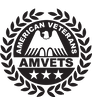 The AMVETS State Convention Breakfast will be held Saturday, June 12, 2021, at the Crowne Plaza North, 6500 Doubletree Ave. Columbus, OH 43229.Breakfast will be available 6:30am to 8:00am. All AMVETS, subsidiaries, and guests are welcome to attend.Cost of the breakfast is $10.00 per personSliced Fresh Seasonal Fruit & Berries, Freshly Baked Assorted Muffins, Assorted Danish, Coffee Cakes, Assorted Bagels with Flavored Cream Cheese Spreads, Butter, Assorted Jellies, Scones, English Muffins, Assorted Cereals with Fresh Whole Milk, Fresh Skim Milk, Breakfast Sandwich with Sausage, Egg & Cheese, Chilled Juices including Orange Juice, Cranberry Juice, Apple Juice, Grapefruit Juice, Pineapple Juice, Freshly Brewed Regular and Decaffeinated Coffee & Hot TeaPlease fill out the form below if you plan to attend the breakfast.2021 AMVETS State Convention Breakfast……………………………………………………………………………………………………………………………………………………………………Name______________________________________________________________ Post#__________Attendees Names_______________________________________________________________________________________________________________________________________________________________________________________________________________________________________Address__________________________________________________________ City_______________State__________ Zip______________ Phone Number_______________________________________I have enclosed check #__________ in the amount of $_________________@$10 per _____attendeesMake checks payable to AMVETS Department of Ohio and send to:960 Checkrein AveColumbus, OH 43229Reservations must be postmarked no later than June 4, 2021